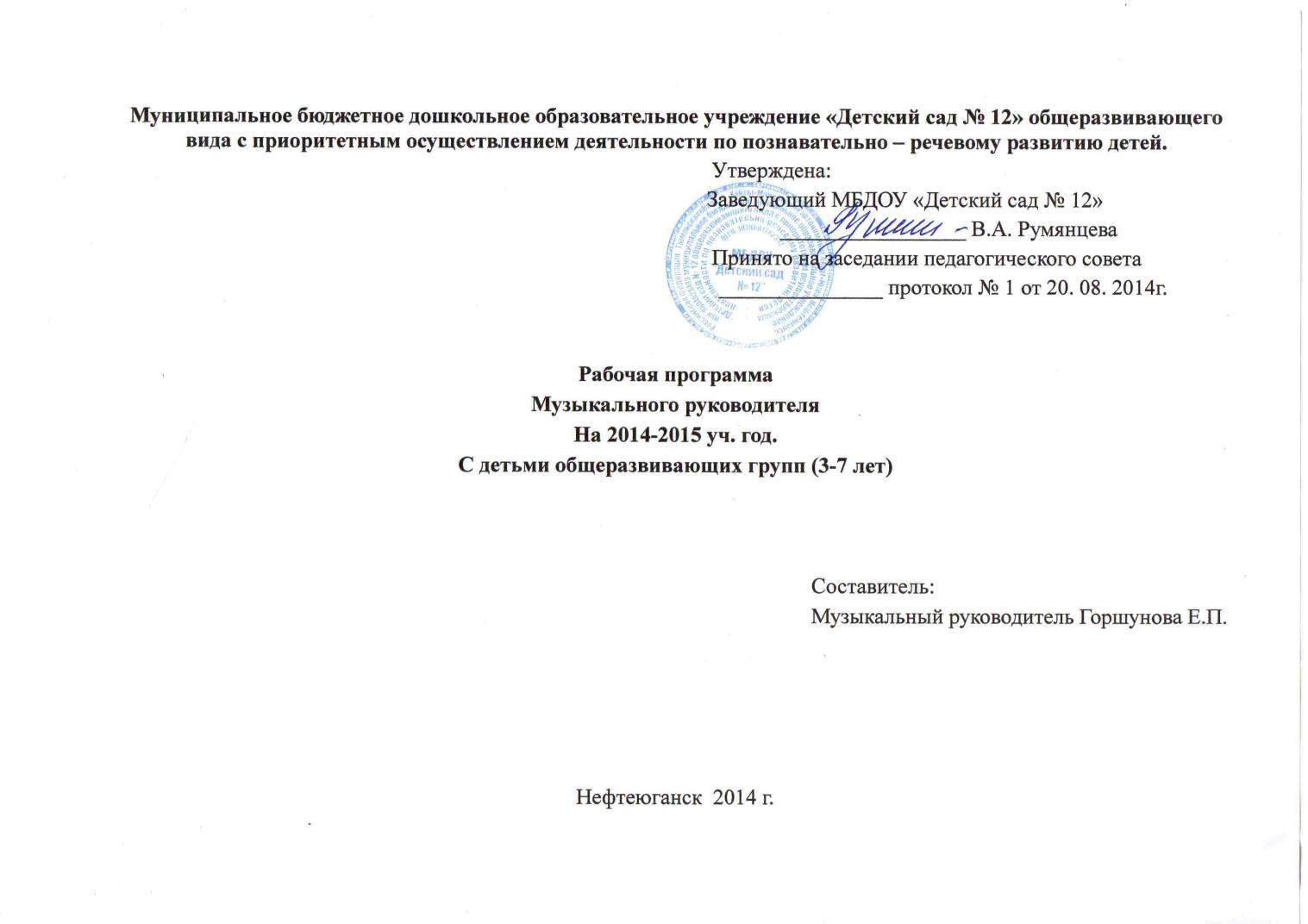 СодержаниеПояснительная записка……………………………………………...стр.2Разделы музыкального занятия……………………………………..стр. 8Содержание психолого-педагогической работы…………………..стр.9Основные программные принципы………………………………... стр. 12Основные показатели музыкального развития детей…………….  стр.13Приложения -  таблицы……………………………………………...стр. 20Приложение - Темы музыкальных занятий………………………...стр. 26Пояснительная записка          Опираясь на Нормативные правовые документы, регламентирующие организацию дошкольного образования в Российской Федерации: Закон об Образовании от 29.12.2012 года, федеральным государственным образовательным стандартам (ФГОС) дошкольного образования (приказ МО и науки РФ № 1155 от 17.10.2013.) Разрабатывая свою рабочую программу по музыкальному воспитанию и развитию детей дошкольного возраста, перспективное и календарное планирование  мною были использованы: Программа «Ладушки» 2000 года петербургских авторов И. Каплуновой, И. Новооскольцевой. Цель программы – музыкально-творческое развитие воспитанников  в процессе различных видов музыкальной деятельности: музыкально-ритмических движений, инструментального музицирования, пения, слушания музыки, музыкально-игровой деятельности (плясок, игр, хороводов). Основная задача программы – введение воспитанника в мир музыки с радостью и улыбкой. Основные методические принципы: создание непринужденной обстановки, целостность подхода в решении педагогических задач, соотнесение музыкального материала с природным, народным, светским и частично историческим календарем; Программа «Тутти» 2012 года создана педагогами – практиками, преподавателями и теоретиками – известными авторами семинаров А.И. Бурениной и Т.Э. Тютюнниковой. Данная программа отводит приоритетное место вопросам воспитания личности ребенка средствами музыки. Главная философская идея программы – приобщить детей к радости творчества, поэтому в данной программе творческое музицирование предлагается как основной вид детского исполнительства в синкретических формах на основе игрового и импровизационного подхода. Т. Н. Сауко и А. И. Бурениной «Топ, хлоп, малыши» - данная программа предполагает музыкально-ритмическое развитие детей 2-3 лет. Цель программы – воспитание интереса к музыкально-ритмическим движениям, развитие эмоциональной отзывчивости на музыку. Программа интересна наличием разнообразных музыкально-ритмических композиций, которые объединены в циклы по принципу усложнения заданий и разнообразия движения. Все игровые упражнения систематизированы в строгой последовательности и адаптированы именно для раннего возраста. Репертуар лежащий в основе – это пляски, песни с движением или игры с движением советских авторов Е. Тиличеевой, Т. Бабаджан, Е. Макшанцевой и других.       Цель рабочей программы по музыкальному воспитанию способствует формированию таких целевых ориентиров, обозначенный во ФГОС ДО как: ребенок овладевает основными культурными способами деятельности – на музыкальных занятиях мы развиваем культуру слушания музыкальных произведений, культуру движения, пения. Проявляет инициативу и самостоятельность в разных видах деятельности - игре, инсценировании песен (работа над своим образом), познавательно-исследовательской деятельности (экспериментирование со звуковыми предметами);  ребенок обладает установкой положительного отношения к миру, к разным видам труда, другим людям и самому себе, обладает чувством собственного достоинства; активно взаимодействует со сверстниками и взрослыми, участвует в совместных играх. Способен договариваться, учитывать интересы и чувства других, сопереживать неудачам и радоваться успехам других, адекватно проявляет свои чувства, в том числе чувство веры в себя, старается разрешать конфликты – развитию этих качеств способствует игра в оркестре, пение в хоре, участие в коллективных танцах, спектаклях.ребенок обладает развитым воображением, которое реализуется в разных видах деятельности: игре, слушании музыкальных произведений; ребенок владеет разными формами и видами игры, различает условную и реальную ситуации, умеет подчиняться разным правилам и социальным нормам;ребенок достаточно хорошо владеет устной речью, может выражать свои мысли и желания, может использовать речь для выражения своих мыслей, чувств и желаний, построения речевого высказывания в ситуации общения, овладевает музыкально – слуховыми представлениями, терминами, у ребенка складываются предпосылки музыкальной грамотности;у ребенка развита крупная и мелкая моторика; он подвижен, вынослив, владеет основными движениями, может контролировать свои движения и управлять ими – это развивается в процессе музыкально – ритмического блока занятия.ребенок проявляет любознательность, задает вопросы взрослым и сверстникам, интересуется причинно-следственными связями, склонен наблюдать, экспериментировать. Обладает начальными знаниями о музыке и других видах искусства и связи между ними; Музыкальное воспитание дошкольника формируется во всех видах музыкальной деятельности (восприятии, исполнительстве, творчестве, музыкально-образовательной деятельности, музыкально-игровой деятельности), с опорой на развитие эстетических эмоций, интереса, вкуса, преставлений о красоте. Именно в детстве формируются эталоны красоты, накапливается опыт деятельности, от которого во многом зависит последующее музыкальное и общее развитие человека. Чем раньше ребенок получает возможность накапливать опыт восприятия народной музыки и шедевров мировой музыкальной классики разных эпох и стилей, тем богаче его тезаурус - совокупность терминов, используемых в определённой области знания. Терминология каждой области знания строится на основе понятийных связей профессиональных знаний, тем успешнее достигается его развитие, духовное становление. В результате развития основ музыкальной культуры у ребенка формируются первоначальные ценностные ориентации: способность ценить красоту в жизни и искусстве. Творческое восприятие музыки детьми способствует их общему интеллектуальному и эмоциональному развитию.Поэтому формирование основ музыкальной культуры, а через нее и художественной, и эстетической культуры ребенка – важнейшая задача сегодняшнего дня, позволяющая реализовать возможности музыкального искусства в процессе становления личности. В связи с этим, изучая вопрос музыкального воспитания дошкольников, мною сформулирована и реализуется план работы по теме  «Развитие эмоциональной отзывчивости на музыку  у детей старшего дошкольного возраста в процессе слушания музыкальных произведений» направленная на:формирование  у детей музыкально – слуховых представлений;умение воспринимать на слух музыкальное произведение;эмоционально откликаться на него, высказываться о своих впечатлениях;развитие представлений об образности произведенийПроизведения для слушания подбираются с учетом тем комплексно – тематического планирования на учебный год. И тем НОД по музыкальному воспитанию. (Приложение 1)Для наиболее эффективной работы по теме самообразования, в рамках взаимодействия с образовательными учреждениями города, организовано тесное сотрудничество с Детской Школой Искусств им. С.П. Дягилева. Взаимодействие с СОШ № 5, МБДОУ № 13 так же отвечает требованиям ФГОС ДО. План мероприятий представлен в (Приложение 2)В соответствии с пунктом 3 статьи 64 Федерального закона Российской Федерации от 29.12.2012 № 273-ФЗ «Об образовании в Российской Федерации», Федеральным законом от 06.10.2003 № 131-ФЗ «Об общих принципах организации местного самоуправления в Российской Федерации», статьей 11 Закона Ханты-Мансийского автономного округа – Югры от 01.07.2013 № 68-оз «Об образовании в Ханты-Мансийском автономном округе – Югре», постановлением Правительства Ханты-Мансийского автономного округа – Югры от 26.07.2013 № 281-п «Об оказании методической, психолого-педагогической, диагностической и консультативной помощи родителям (законным представителям), обеспечивающим получение детьми дошкольного образования в форме семейного образования, в том числе в дошкольных образовательных и общеобразовательных организациях», приказом департамента образования и молодёжной политики от 31.12.2013 № 1103-п «Об оказании методической, психолого-педагогической, диагностической и консультативной помощи родителям (законным представителям) обеспечивающим получение детьми дошкольного образования в форме семейного воспитания, на базе МБДОУ «Детский сад № 12» создан Консультационный центр, где представлена работа различных специалистов: логопеда, инструктора по физической культуре, психолога и музыкального руководителя, что соответствуют политике ХМАО – Югры в области  обеспечения доступного и качественного дошкольного образования, главной  задачей, которого является - расширение форм  предоставления услуг раннего развития детей. Особое внимание уделяется созданию условий для семейного воспитания и активного вовлечения в него родителей дошкольников.            Цель создания и работы консультационного центра:Обеспечение доступности дошкольного образования; выравнивание стартовых возможностей детей, не посещающих ДОУ, при поступлении в школу обеспечение единства и преемственности семейного и дошкольного воспитания; повышение педагогической компетентности родителей (законных представителей), воспитывающих детей дошкольного возраста на дому, в т. ч. детей с ограниченными возможностями здоровья; оказание дошкольникам содействия в социализации. Мною была организована работа по музыкальному воспитанию детей раннего дошкольного возраста с детьми, не посещающими детский сад и их родителями. На занятиях отводится время и для музыкально – ритмических упражнений,  и для песенок, и для игр. В результате дети стали более отзывчивы на музыку, более организованы в своих действиях. Календарное планирование представлено в (Приложение 3)        Национально-региональный компонент образовательной области направлен на ознакомление дошкольников с музыкальным и литературным искусством коренного населения Ханты-Мансийского автономного округа – народов ханты и манси.Мной реализован план сотрудничества с педагогами в совместной деятельности по внедрению в воспитательно-образовательный процесс ДОУ личностно-ориентированных и игровых технологий. Системный характер носят мои инициативы по созданию совместно с коллегами эстетического образа ДОУ при ежегодном оформлении коридоров, рекреаций, музыкального зала, групповых помещений к значительным событиям и тематическим праздникам ДОУ.          Данная рабочая программа составлена на основании основной общеобразовательной программы дошкольного образования, утверждённой на заседании Совета педагогов МБДОУ «Детский сад №12»Программа по музыкальному воспитанию ориентирована на четыре возрастных периода: младший дошкольный возраст (от 3 до 4 лет), средний (от 4 до 5 лет), старший (от 5до 6 лет) и подготовительный (от 6 до 7 лет).Цель: создание условий для развития музыкально-творческих способностей детей дошкольного возраста средствами музыки, ритмопластики, театрализованной деятельности.Задачи:- формирование основ музыкальной культуры дошкольников;- формирование ценностных ориентаций средствами музыкального искусства;- обеспечение эмоционально-психологического благополучия, охраны иукрепления здоровья детей.Результатом реализации рабочей программы по музыкальному воспитаниюследует считать:-сформированность эмоциональной отзывчивости на музыку;-умение передавать выразительные музыкальные образы;-воспринимать и передавать в пении, движении основные средствавыразительности в музыкальных произведений;-сформированность двигательных навыков и качеств (координация, ловкостьи точность движений, пластичность);-умение передавать игровые образы, используя песенные, танцевальныеимпровизации;-проявление активности, самостоятельности и творчества в разных видахмузыкальной деятельности.         Рабочая программа разработана с учетом основных принципов, требований к организации и содержанию различных видов музыкальной деятельности.Каждое музыкальное занятие имеет четкое построение: музыкально-ритмическое движение; развитие чувства ритма, музицирование; пальчиковая гимнастика; слушание музыки; распевание, пение; пляски, игры, хороводы. Раздел «МУЗЫКАЛЬНО-РИТМИЧЕСКИЕ ДВИЖЕНИЯ»-развитие музыкального восприятия, музыкально-ритмического чувства и в связи с этим ритмичности движений-обучение детей согласованию движений с характером музыкального произведения, наиболее яркими средствами музыкальной выразительности, развитие пространственных и временных ориентировок-обучение детей музыкально-ритмическим умениям и навыкам через игры, пляски иупражнения-развитие художественно-творческих способностейРаздел «РАЗВИТИЕ ЧУВСТВА РИТМА, МУЗИЦИРОВАНИЕ» - развитие чувства ритма, как основы игры на детских музыкальных инструментах, элементарного музицирования, музыкально – ритмического движения- становление и развитие волевых качеств: выдержка, внимание, память- развитие сосредоточенности, памяти, фантазии, творческих способностей- знакомство с детскими музыкальными инструментами и обучение детей игре на них- развитие координации музыкального мышления и двигательных функций организмаРаздел «СЛУШАНИЕ»-ознакомление с музыкальными произведениями, их запоминание, накопление музыкальных впечатлений;-развитие музыкальных способностей и навыков культурного слушания музыки;-развитие способности различать характер песен, инструментальных пьес, средств их выразительности; формирование музыкального вкуса.-развитие способности эмоционально воспринимать музыку,Раздел «ПЕНИЕ»-формирование у детей певческих умений и навыков-обучение детей исполнению песен на занятиях и в быту, с помощью воспитателя и самостоятельно, с сопровождением и без сопровождения инструмента-развитие музыкального слуха, т.е. различение интонационно точного и неточного пения, звуков по высоте, длительности, слушание себя при пении и исправление своих ошибок-развитие певческого голоса, укрепление и расширение его диапазона.Раздел «ТВОРЧЕСТВО»: песенное, музыкально-игровое, танцевальное.Импровизация на детских музыкальных инструментах- развивать способность творческого воображения при восприятии музыки- способствовать активизации фантазии ребенка, стремлению к достижению самостоятельно поставленной задачи, к поискам форм для воплощения своего замысла- развивать способность к песенному, музыкально-игровому, танцевальному творчеству, к импровизации на инструментахСодержание психолого-педагогической работы раздела «Музыка»Ориентировано на разностороннее развитие дошкольников с учётом их возрастных  и индивидуальных особенностей по основным направлениям – физическому, социально-личностному, познавательно-речевому и художественно-эстетическому. Задачи психолого-педагогической работы по формированию  физических, интеллектуальных и личностных качеств детей решаются интегрировано в ходе освоения всех образовательных областей наряду с задачами, отражающими специфику каждой образовательной области.Психолого – педагогическая характеристика возрастных особенностей развития детей 3-4 лет в музыкальной деятельности.Дети четвертого года жизни непосредственны и эмоциональны, любят музыку и с большой радостью откликаются на веселые, подвижные произведения. В этом возрасте у детей наблюдаются  индивидуальные различия в темпе психического и физического развития, что проявляется в овладении ими речью, движениями, а также в поведении. У детей четвертого года жизни только начинают формироваться различные виды музыкальной деятельности, начинает постепенно осваиваться самостоятельное пение, более осознанно исполняют несложные пляски и игровые упражнения. Преобладание непроизвольности в восприятии, внимании, памяти и поведении (необходимо поддерживать внимание игровыми приемами, подбирать музыку непродолжительного звучания); Чаще всего у современных детей преобладают процессы возбуждения над торможением (важно правильно чередовать виды и формы активности, их продолжительность);Наглядно – действенное, наглядно – образное мышление (необходимо использовать яркий иллюстративный материал, небольшие музыкальные произведения изобразительного характера);Ограниченный словарный запас, возрастное костноязычие, ограниченный жизненный опыт (уделять внимание развитию дикции и расширению словаря в процессе пения, подбирать музыку, понятную детям по настроению и содержанию);Ярко выраженная способность к подражанию (педагог должен быть артистичным, эмоциональным, способным точно и выразительно показать детям способ исполнения движения или песни, должен уметь вовлекать в совместную музыкально – творческую деятельность).Психолого – педагогическая характеристика возрастных особенностей развития детей 4-5 лет в музыкальной деятельности.Дети пятого года жизни уже приобрели некоторый опыт в различных видах музыкальной деятельности. У них уже есть свои индивидуальные предпочтения: кто – то любит больше петь, кто – то танцевать. В этом возрасте дети очень энергичны, подвижны, эмоциональны. Однако внимание, память еще отличаются непроизвольность. Детям нужен показ, поддержка взрослого.Диапазон голоса от «ре» до «ля» (си) первой октавы. У большинства детей этого возраста все еще есть проблемы в звукопроизношении. На пятом году жизни продолжают развиваться двигательные навыки и качества. С одной стороны, дети обладают гибкостью, пластичностью, с другой стороны, у них не сформирована координация движений, что проявляется при ходьбе, а также при исполнении многих видов движений.Преобладание непроизвольности в восприятии, внимании, памяти и поведении требуют от педагога необходимости поддерживать внимание игровыми приемами, подбирать музыку непродолжительного звучания.Психолого – педагогическая характеристика возрастных особенностей развития детей 5-6 лет в музыкальной деятельности.В старшем дошкольном возрасте у детей происходит созревание такого важного качества, как произвольность психических процессов (внимание, памяти, мышления), что является важной предпосылкой для более углубленного музыкального воспитания.Ребенок 5-6 лет отличается большей самостоятельностью, стремлением к самовыражению в различных видах художественно – творческой деятельности, у него ярко выражена потребность в общении со сверстниками. К этому возрасту у детей развивается ловкость, точность, координация движения, что в значительной степени расширяет их исполнительские возможности в ритмике. Значительно возрастает активность детей, они очень энергичны, подвижны, эмоциональны.У детей шестого года жизни более совершенны речь: расширяется активный и пассивный словарь, значительно улучшается звукопроизношение, грамматический строй речи, голос становится звонким и сильным. Эти особенности дают возможность дальнейшего развития певческой деятельности, использования более разнообразного и сложного музыкального репертуара.Но следует учесть, что дети быстро утомляются, устают от монотонности.Психолого – педагогическая характеристика возрастных особенностей развития детей 6-7 лет в музыкальной деятельности.Дети подвижны, активны во всех видах музыкально – художественной  деятельности. В этот период у них качественно меняются психофизиологические возможности: голос становится звонким, движения – еще более координированными, увеличивается объем внимания и памяти, совершенствуется речь. У детей возникает произвольность поведения, формируется осознанный интерес к музыке, расширяется музыкальный кругозор. Новые качества позволяют реализовывать более сложные задачи музыкального развития. При этом детям свойственна эмоциональная неустойчивость и психологическая утомляемость, что необходимо учитывать при планировании о организации музыкальных образовательных ситуаций.Реализация основных программных принциповПрограммные принципыПланирование основывается на комплексно-тематическом принципе, в соответствии с которым реализация содержания образовательной области осуществляется в соответствии с определённой темой.У дошкольника, при успешном освоении образовательной области «Художественно – эстетическое развитие»  раздел «Музыка» развиты музыкальные способности, необходимые для успешного осуществления музыкальной деятельности детей, а также способности эмоционально воспринимать музыку. Критерии разработаны методистом УМЛ, доцентом кафедры дошкольной педагогики МИПКРО Мерзляковой С. И.Музыкальное развитиеУровни развития музыкальных способностей.Творческая активность, самостоятельнось, инициатива, быстрое осмысление задания, точное выразительное его выполнение без помощи взрослого, ярко выраженная эмоциональность ( во всех видах музыкальной деятельности)   (4) – высокий уровень.Эмоциональная отзывчивость, интерес к музыкальной деятельности, желание включится в нее при некотором затруднении в выполнении задания. Ребенок нуждается в помощи педагога, дополнительном объяснении, показе, неоднократных повторах (3) – средний уровень.Ребенок малоэмоционален, ровно, спокойно относится к музыке, музыкальной деятельности, не проявляет активного интереса, равнодушен, не способен к самостоятельности  (2) – низкий уровень.Негативное отношение ребенка к музыке, музыкальной деятельности, связанное, как правило с отклонениями в его здоровье или с педагогической запущенностью (1) – критический уровеньОсновные показатели музыкального развития детей младшего дошкольного возраста ( по Мерзляковой)К трёхлетнему возрасту, ребёнок узнаёт знакомые мелодии и различает высоту звуков (высокий – низкий).Вместе с воспитателем подпевает в песне музыкальные фразы.Двигается в соответствии с характером музыки, начинает движение с первыми звуками музыки.Умеет выполнять движения: притопывать ногой, хлопать в ладоши, поворачивать кисти рук.Называет музыкальные инструменты: погремушки, бубен.Восприятие музыки1.Эмоционально отзывается на музыку разного характера (плясовая – колыбельная).2.Умеет слышать и различать двухчастную музыку.3.Различает высокие  - низкие звуки в пределах октавы; отмечает начало и конец музыкального произведения.Пение1.Поет без крика.2.Одновременно с другими детьми начинает и заканчивает песню.3.Поет с музыкальным сопровожнением и с поддержкой голоса взрослого.4.Поет без музыкального сопровождения, но с голосом взрослого.Музыкально - ритмические движения1.Самостоятельно меняет движения на смену двухчастной музыки.2.Ритмично марширует, выполняет простейшие плясовые движения.3.Самостоятельно встает, умеет двигаться в хороводе и в парах.Элементарное музицирование1.Проявляет интерес к музицированию взрослого на детских музыкальных инструментах.2.Передает метрическую пульсацию под музыку плясового характера (на ударных, шумовых инструментах).3.Пробует обследовать инструменты.Детское музыкальное творчествоПесенное 1.Используя различные звукоподражания, способен самостоятельно найти нужную интонацию (ласковую, веселую, вопросительную).Танцевальное 1.Умеет плясать без показа взрослого.Игровое 1.Самостоятельно находит движения, жесты для передачи игрового образа.Основные показатели музыкального развития детей среднего дошкольного возраста.К четырёхлетнему возрасту, ребёнок слушает музыкальное произведение до конца. Узнаёт знакомые песни.Различает звуки по высоте (в пределах октавы).Замечает изменения в звучании (тихо – громко).Поёт, не отставая и не опережая других.Умеет выполнять танцевальные движения: кружиться в парах, притопывать попеременно ногами, двигаться под музыку с предметами (флажки, листочки, платочки и т.п.).Различает и называет детские музыкальные инструменты (металлофон, барабан и др.).К пятилетнему возрасту, ребёнок узнаёт песни по мелодии.Различает звуки по высоте (в пределах сексты – септимы).Может петь протяжно, чётко произносить слова; вместе с другими детьми – начинать и заканчивать пение.Выполняет движения, отвечающие характеру музыки, самостоятельно меняя их соответствии с двухчастной формой музыкального произведения.Умеет выполнять танцевальные движения: пружинка, подскоки, движения парами по кругу, кружение по одному и в парах. Может выполнять движения с предметами (с куклами, игрушками, ленточками).Умеет играть на металлофоне простейшие мелодии на одном звуке.Восприятие музыки1.Эмоционально отзывается на музыку разного характера.2.Умеет слушать и высказываться о характере песни, пьесы.3. Обозначает эмоциональную окраску музыки разнообразными определениями.4. Различает двух-трехчастную музыку.5. Слышит звуки по высоте в пределах квинты, сексты.6. Слышит долгие и короткие звуки.7.Умеет прохлопать ритмический рисунок песни.Пение 1.Поет естественным голосом, без напряжения.2.Чисто интонирует в удобном диапазоне, с поступенным развитием мелодии и скачкообразным.3.Слышит  вступление, начинает петь вместе со взрослыми  и самостоятельно.4.Поет слаженно, четко произносит текст.5.Поет выразительно.Музыкально – ритмические движения1.Ритмично и выразительно двигается.2.Самостоятельно реагирует сменой движений на смену частей музыки.3.Координирует свои движения с партнером.4.Двигается без напряжения рук и ног.5.Самостоятельно перестраивается в круг из свободного расположения и обратно, строится в пары.Элементарное музицирование1.Осознанно реагирует на музыкальное сопровождение взрослого, согласуя свои действия с музыкальным инструментом, с пьесой – ее характером, темпом, динамикой.2.Передает простой ритмический рисунок в игре на ударных музыкальных инструментах.Детское музыкальное творчествоПесенное 1.Способен самостоятельно находить интонацию, пропевая свое имя, имя игрушки, друзей.2.Умеет дать музыкальный ответ на музыкальный вопрос.Танцевальное 1.Способен самостоятельно выбирать движения, комбинировать их в свободной пляске.2.Способен импровизировать действия, танцуя с игрушкой.3.Слышит характер танцевальной музыки.Игровая1.Пробует самостоятельно что – то наигрывать (как поет птичка, гремит гром, капает дождик).Основные показатели музыкального развития детей старшего дошкольного возраста.К шести годам ребёнок различает жанры музыкальных произведений (марш, танец, песня); звучание музыкальных инструментов (фортепиано, скрипка).Различает высокие и низкие звуки (в пределах квинты).Может петь без напряжения, плавно, лёгким звуком; отчётливо произносить слова, своевременно начинать и заканчивать песню; петь в сопровождении музыкального инструмента.Может ритмично двигаться в соответствии с характером и динамикой музыки.Умеет выполнять танцевальные движения (поочерёдное выбрасывание ног вперёд в прыжке, полуприседание с выставление ноги га пятку, шаг на всей ступне на месте, с продвижением вперёд и в кружении).Самостоятельно инсценирует содержание песен, хороводов; действует, не подражая другим детям.Умеет играть мелодии на металлофоне по одному и в небольшой группе детей.Восприятие музыки1.Эмоционально отзывается на музыку разного характера.2.Определяет музыкальный жанр (танец, марш, пляска, полька, вальс, песня)3.Осознанно воспринимает форму музыкального произведения (вступление, части, заключение, фразы)4.Умеет самостоятельно определить средства музыкальной выразительности, высказываться о них, соотнося свои высказывания с эмоционально – образным содержанием музыкального произведения.5.Умеет соотнести содержание музыки с содержанием картины или стихотворения.6.Различает звуки по высоте в пределах квинты, кварты. Различает долгий, короткий звук.7.Узнает знакомую мелодию по ритмическому рисунку.Пение 1.Поет естественным звуком, мягко, напевно.2.Умеет петь выразительно, передавая характер песни, ее темповые и динамические особенности.3.Чисто интонирует с музыкальным сопровождением и без него.4. Умеет дать оценку качеству пения других детей.Музыкально – ритмические движения1.Ритмично и выразительно двигается в соответствии с характером музыки, ее жанром.2. отражает особенности музыкальной речи в движении.3. Самостоятельно реагирует на смену частей, фраз.4.Умеет двигаться под музыку легко, пластично.5. Владеет достаточным для своего возраста объемом движений.Элементарное музицирование1.Проявляет интерес к данному виду деятельности.2.Осмысленно относится к способам звукоизвлечения.3.Владеет простейшими приемами игры на разных детских инструментах.4.Имеет развитое чувство ансамбля.5.Способен сыграть несложную мелодию с поступенным и скачкообразным движением.Детское музыкальное творчествоПесенное 1.Способен к импровизации простейших мелодий на заданный текст соответствующего характера.2.Умеет дать музыкальный ответ на музыкальный вопрос.3.Находит тонику в предложенном варианте.Танцевальное 1.Умеет творчески использовать и выразительно исполнять знакомые движения в свободной пляске.2.Придумывает свои комбинации танцев.3.Умеет действовать с воображаемым предметом.4. Способен передавать эмоционально – образное содержание музыки в соответствии с особенностями музыкального языка произведения, его жанра и формы.Игровое 1.Проявляет творческое воображение, фантазию в передаче игровых образов.2.Самостоятельно выбирает способы действий: походка, жест, мимика, движения.Основные показатели музыкального развития детей подготовительной к школе группы.К семи годам ребёнок узнаёт мелодию Государственного гимна РФ.Определяет жанр прослушанного произведения (марш, песня, танец) и инструмент, на котором оно исполняется.Определяет общее настроение, характер музыкального произведения.Различает части музыкального произведения (вступление, заключение, запев, припев).Может петь песни в удобном диапазоне, исполняя её выразительно, правильно передавая мелодию (ускоряя, замедляя, усиливая и ослабляя звучание).Может петь индивидуально и коллективно, с сопровождением и без него.Умеет выразительно и ритмично двигаться в соответствии с разнообразным характером музыки, музыкальными образами; передавать несложный музыкальный ритмический рисунок.Умеет выполнять танцевальные движения (шаг с притопом, приставной шаг с приседанием, пружинящий шаг, боковой галоп, переменный шаг).Инсценирует игровые песни, придумывает варианты образных движений в играх и хороводах.Исполняет сольно и в ансамбле на ударных инструментах несложные песни и мелодии.Восприятие музыки1.Способен различать характер музыки одного жанра и эмоционально на нее откликаться.2.Активно высказывается о музыке, используя разнообразные определения.3. Определяет форму музыкального произведения (трехчастную, вариативную).4.Находит общие характерные средства художественной выразительности в музыкальном произведении, поэтическом слове, картине, близкими по теме и эмоционально – образному содержанию.5.Различает звуки по высоте в пределах терции, секунды.6. Способен выложить услышанный ритмический рисунок графически.Пение 1.Умеет петь выразительно, естественным звуком.2.Чисто интонирует с музыкальным сопровождением и без него.3.Умеет дать оценку качеству своего пения.Музыкально – ритмические движения1.Выразительно и ритмично двигается в соответствии с различным характером музыки.2.Отмечает движением особенности музыкального языка.3.Обладает пластичными движениями, отличающимися «полетностью».4.Владеет достаточным для своего возраста объемом движений.Элементарное музицирование1.Получает эстетическое удовлетворение от музицирования.2.Владеет навыками ансамблевого музицирования.3.Исполняет в коллективной игре 2-4 произведения.4.Имеет навыки концертного выступления.Детское музыкальное творчествоПесенное 1.Способен активно проявлять себя, придумывая интонации различного характера и жанра.2.Способен украсить свой напев необычным музыкальным оборотом, неожиданным переходом.3.Умеет проявлять фантазию при выборе интонации на заданный текст и без слов, сочинить песню на свой текст.Танцевальное 1.Проявляет самостоятельность в выборе движений на музыку разного характера и жанра.2.Свой музыкальный и двигательный опыт использует при создании собственного выразительного пластичного танца.Игровое 1.Самостоятельно выбирает способы действий (движений, походки, мимики, жестов) для передачи характера различных персонажей.2.Способен выражать самые разнообразные эмоциональные переживания и настроения в соответствии с музыкальным образом.Приложение 1Примерный перечень произведений, рекомендованных для слушания детям старшего дошкольного возрастаПриложение 2План работы с соцпартнерами на 2014-2015 уч. годМБДОУ «Детский сад № 12» с МБОУ ДОД ДШИ им. С.П.ДягилеваПлан работы по ПДДМБДОУ «Детский сад № 12» с МБОУ СОШ № 5План работы по ПДДМБДОУ «Детский сад № 12» с МДБОУ «Детский сад № 13»Приложение 3 Календарно – тематический репертуарный план Консультационного центра. Сентябрь - октябрьМай повторение всего пройденного репертуараПриложение 4  План взаимодействия с воспитателями на 2014-2015 уч. год.Темы музыкальных занятий в средней группе.Темы музыкальных занятий( подготовительные группы)Месяц Темы блоков занятийПроизведения для слушанияСентябрь-октябрьХодит осень по дорожкеНастроения и чувства в музыкеЛ. Бетховен «Весело-грустно»,  Д. Кабалевский «Грустный дождик»,  П. И. Чайковский «Осень», «Ноябрь», «На тройке», Г.Струве «Скворушка прощается»Д. Кабалевкий «Плакса», «Злюка», «Резвушка»Октябрь Мир растений в народном творчествеЧто такое фольклор?«Во поле березка стояла» р.н.п.«Сеяли девки лен» р.н.п.Русский хоровод, пляска.Ноябрь  - Декабрь - январь Изменения в животном мире Знакомство с животным миромИзобразительные свойства музыкиСвойства звукаВ. Ребиков «Лягушка», Д.Кабалевский «Ежик»К. Сен-Санс сюита «Карнавал животных»С. Прокофьев «Шествие кузнечиков»Д. Кабалевский «Танец молодого бегемота», «Хромой козлик»Декабрь -январьЗимушка - зима Подарки от Деда МорозаНастроения и чувства в музыкеИзобразительные свойства музыкиС.С. Прокофьев «Утро», П. И. Чайковский «Зимнее утро», А Вивальди «Зима» Ц. Кюи «Зима», Р. Шуман «Зимой», «Дед Мороз»П. И. Чайковский «Новая кукла», «Болезнь куклы», «Марш деревянных солдатиков», «Игра в лошадки», Р. Шуман «Смелый наездник»Февраль Культура Югры«Воспоминания о Югории», хантыйский танецМарт Сказка в музыке – музыка в сказке Мамин праздникП.И.Чайковский «Баба Яга», М.П. Мусоргский «Избушка на курьих ножках»,«Богатырские ворота»Н.А. Римский  - Корсаков «Конек –горбунок»Э.Григ «В пещере горного короля» С. Майкапар «Семимильные сапоги»Г. Свиридов «Колдун»П. Чайковский «Ноктюрн», «Вальс цветов»Март – апрель Весна идет.Жанры музыки.Танцы народов Мира С. Майкапар «Весною», Э. Григ «Весной», «Утро» из сюиты «Ре Гюнт»Май 9 мая – День ПобедыПесни военных лет. МаршиТема мероприятияУчастникиСроки проведения1.Музыкальная гостиная «Путешествие в мир Музыки»Старший дошкольный возрастНоябрь2.«День открытых дверей» - экскурс по школе искусств с ознакомлением с музыкальными инструментамиСтарший дошкольный возрастЯнварь3.Музыкальная  сказка «Три Королевства»Старший дошкольный возрастМай4.Концерт оркестра народных инструментов «Самоцвет Сибири»Старший дошкольный возрастМайТема мероприятияУчастникиСроки проведения1.Кукольный спектакль «Уважайте светофор»Младший,среднийдошкольный возрастОктябрь2.Музыкально-спортивное развлечение: «Путешествие по городу дорожных знаков»;Старший дошкольный возрастФевральТема мероприятияУчастникиСроки проведения1.КВН «Правила дорожные знать каждому положено».Старшийдошкольный возрастНоябрь2.Игротека «Пешеходы и автомобили»Среднийдошкольный возрастАпрельВид деятельностиПрограммные задачиРепертуарМузыкально- ритмические движенияПобуждать детей откликнутся на звучащую музыку. Ходить и бегать стайкой.«Зашагали ножки», «Ходим-бегаем» Тиличеевой,«Догони нас, Мишка» ТиличеевойВосприятие музыкальных произведенийОткликаться на музыку веселую, плясовую.«Ладушки-ладошки» ИорданскогоПениеПриобщать детей к пению, побуждать малышей подпевать взрослому повторяющиеся слова.«Погремушки» Александровой,«Баю-баю» КрасевНоябрь – декабрьМузыкально- ритмические движенияПобуждать детей откликнутся на звучащую музыку. Ходить и бегать стайкой. Побуждать детей передавать игровые образы«Зашагали ножки»,«Ходим-бегаем» Тиличеевой,«Догони нас, Мишка» Тиличеевой, «Зайчики»Восприятие музыкальных произведенийУчить детей слушать музыку,  откликаться на музыку, передавая характер движением рук.«Снежинки»ПениеПриобщать детей к пению, вызвать активность детей при подпевании«Заинька»Игровая деятельностьФормировать навык игры на инструментах, учить правильно держать их в руке.п/и Развивать внимание детей, приобщать детей к элементарным игровым действиям.«Погремушки»«Зайки и мишка»Январь- -февральМузыкально- ритмические движенияПобуждать детей откликнутся на звучащую музыку. Ходить и бегать стайкой. Побуждать детей передавать игровые образы. Развивать чувство ритма.«Зашагали ножки», «Птички»«Зайчики»«Хлоп, хлоп, похлопаем в ладоши»Восприятие музыкальных произведенийРазвивать навык звуковысотного слуха«Маленькая и большая собачка»ПениеПриобщать детей к пению, вызвать активность детей при подпевании«Заинька», «Бобик»Игровая деятельностьФормировать навык игры на инструментах, учить правильно держать их в руке. П/и Развивать внимание детей, формировать образное мышление.«Погремушки»«Волшебный платочек»Март – апрель Музыкально- ритмические движенияПобуждать детей откликнутся на звучащую музыку. Формировать навык выполнения пружинки, плавные движения руками. «Едет поезд», «Приседай», «Ручки – ручки, просыпайтесь!»Восприятие музыкальных произведенийРазвивать навык звуковысотного, музыкального слуха.«Птички и собачка» игра на двух разных инструментахПение Приобщать детей к пению, вызвать активность детей при подпевании«Заинька», «Бобик»Игровая деятельностьРазвивать внимание детей, формировать образное мышление, двигательную активность.Зайкина морковка»«Волшебный платочек»Сентябрь- знакомство с планом работы на месяц (разучивание песен, хороводов, движений) в каждой возрастной группе.- рекомендации по изготовлению дидактических игр и пособий в музыкальные уголки групп.- Составление комплекса утренней гимнастики с воспитателями младший и средних групп- ознакомление со сценарием к осеннему утреннику- разучивание материала к развлечениям.Октябрь- Составление комплекса утренней гимнастики с воспитателями младший и средних групп-Индивидуальная работа с воспитателями младших групп по определению задач музыкального воспитания, требований к проведению музыкальных занятий, отрабатывание музыкального материала к осеннему утреннику-Проведение осенних утренников во всех возрастных группахНоябрь-Подготовка к совместному с воспитателями показу кукольного театра для детей младших и средних групп- Составление комплекса утренней гимнастики с воспитателями младший и средних группДекабрь -Занятие с воспитателями по работе над ритмическими движениями, разучивание песен, игр, плясок.- Составление комплекса утренней гимнастики с воспитателями младший и средних групп-Ознакомление со сценариями к новогодним утренникам, совместное изготовление атрибутов к празднику, распределение ролей и репетиции-украшение музыкального зала к празднику Новый год.-Проведение новогодних утренников для детей и их родителей.Январь - Работа с молодыми воспитателями по совершенствованию двигательных навыков, отработка музыкального материала к занятиям.- Составление комплекса утренней гимнастики с воспитателями младший и средних групп-Разучивание музыкальных игр для самостоятельной деятельности с детьми- Приглашение старших групп на встречу с учащимися ДШИ «Музыкальная гостиная»Февраль - Пополнение фонотеки групп (музыкально – ритмические композиции)- Составление комплекса утренней гимнастики с воспитателями младший и средних групп- Ознакомление со сценариями к новогодним утренникам, совместное изготовление атрибутов к празднику, распределение ролей и репетиции.Март - Проведение утренников к 8 Марта- Индивидуальные консультации с воспитателями по возникшим   вопросам.- Составление комплекса утренней гимнастики с воспитателями младший и средних групп Апрель  - Ознакомление воспитателей с новым дидактическим материалом -Проведение развлечения «Вот как мы умеем» с детьми младших и средних групп детского сада-Ознакомление воспитателей подготовительных групп со сценарием выпускного вечера, распределением ролей, обсуждением костюмов и атрибутикиМай -Подготовка к выпускному утреннику.Месяц НеделяТема музыкальных занятий в младших группахСентябрь 1«Здравствуйте, ребята!» занятия 1,22«На лесной полянке» занятия 1,23«Приключение на прогулке»  занятия 1,24«Ладушки – ладошки»  занятия 1,2Октябрь 1«Ходит Осень по дорожке» занятия 1,22«Собираем урожай»  занятия 1,23«В гостях у Синички»  занятия 1,24«Осенний сундучок»  занятия 1,229-2.11«Поплясали от души малыши»  занятия 1,2Ноябрь 1«Пальчики и ручки»  занятия 1,22«Веселые ладошки»  занятия 1,23« В гостях у куклы Кати»  занятия 1,24«Музыкальные игрушки»  занятия 1,2Декабрь  1«Веселые зайчики» занятия 1,22«Серенькая кошечка, села на окошечко»  занятия 1,23«Прогулка по зоопарку»  занятия 1,24«Здравствуй, Новый год!»  занятия 1,2Январь 1«Подарки от Деда Мороза»  занятия 1,22«Наш дом – детский сад»  занятия 1,23«Медведь и зайка»  занятия 1,24«Глазки, уши и носы быть здоровыми должны»  занятия 1,2Февраль 1«Музыкальные картинки»  занятия 1,22«Потанцуем, поиграем»  занятия 1,23«Мы поздравляем наших пап»  занятия 1,24«Мамы и малыши»  занятия 1,2Март 1«Поздравляем наших мам!»  занятия 1,22«К бабушке на пирожки»  занятия 1,23«Путешествие по сказкам»  занятия 1,24«В гости к солнышку»  занятия 1,2Апрель1«Веселые горошины»  занятия 1,22«Весенние приключения Лунтика»  занятия 1,23«Сказки Весны»  занятия 1,24«Веселые музыканты» занятия 1,2Май 1«Мишка в гостях у ребят»  занятия 1,22«Солнышко и дождик»  занятия 1,23«Путешествие в весенний лес»  занятия 1,24«В гостях у березки»  занятия 1,2Месяц Неделя Темы занятийСентябрь1 неделя(3-7)«Музыкальный теремок» занятия 1,22 неделя(10-14)«Приключения Незнайки» занятия 1,23 неделя(17-21)«Мы гуляем и играем» занятия 1,24 неделя(24-28)«Лесная сказка» занятия 1,2Октябрь 1 неделя(1-5)«Осень – золотинушка» занятия 1,22 неделя(8-12)«Собираем урожай» занятия 1,23 неделя(15-19)«На ярмарке» занятия 1,24 неделя(22-26)«На птичьем дворе» занятия 1,25 неделя(29-2.11)«Прогулка по зоопарку» занятия 1,2Ноябрь 1 неделя(5-9)«Постучим – похлопаем» занятия 1,22 неделя(12-16)«Зайцы на полянке» занятия 1,23 неделя(19-23)«Весело и грустно» занятия 1,24 неделя (26-30)«Провожаем осень – встречаем зиму» занятия 1,2Декабрь 1 неделя(3-7)«Здравствуй, зимушка – зима» занятия 1,22 неделя(10-14)«Что мы слышим вокруг» занятия 1,23 неделя(17-21)«Готовимся к новогоднему балу»4 неделя(24-28)«Готовимся к новогоднему балу»Январь 1 неделя(9-11)«Подарки от Деда Мороза» занятия 1,22 неделя(14-18)«Зимние забавы» занятия 1,23 неделя(21-25)«Идем в гости к музыке» занятия 1,24 неделя(28-1.02)«Танцевальный переполох» занятия 1,2Февраль 1 неделя(4-8)«Воспитаем Нехочуху» занятия 1,22 неделя(11-15) «Музыкальные картинки» занятия 1,23 неделя(18-22)«Бравые солдаты» занятия 1,24 неделя(25-1.03)«Полезное и вредное» занятия 1,2Март 1 неделя(4-7)«Поздравляем наших мам» занятия 1,22 неделя(11-15)«Всюду музыка живет» занятия 1,23 неделя(18-22)«Веселые разминки» занятие 1,24 неделя(25-29)«В стране Кукляндии» занятие 1,2Апрель 1 неделя(1-5)«Весеннее настроение» занятие 1,22 неделя(8-12)«Музыкальные инструменты» занятие 1,23 неделя(15-19)«Мы все одна семья» занятие 1,24 неделя(22-26)«Музыкальный паровозик» занятие 1,2Май 1 неделя(20.04-8.05)«Великий праздник»2 неделя(13-17)«Веселый май, ребят встречай»3 неделя(20-24)«Весенняя сказка»4 неделя(27-31)«Здравствуй, лето красное!»МесяцНеделяНеделяТемы музыкальных занятий в старших группахСентябрь 1 неделя (3-7)1 неделя (3-7)«Веселые путешественники» занятие № 1,22 неделя (10-14)2 неделя (10-14)«Ритм – наш друг» занятие № 1,23 неделя (17-21)3 неделя (17-21)«В стране звуков» занятие №1,24 неделя(24-28)4 неделя(24-28)«Осенний сундучок» занятие 1,2Октябрь 1 неделя(1-5)1 неделя(1-5)«Осень – русская красавица»  занятие № 1,22 неделя (8-12)2 неделя (8-12)«Щедрая осень»  занятие № 1,23 неделя (15-19)3 неделя (15-19)«Осеннее настроение» занятие № 1,24 неделя(22-26)«Осенние дождинки»  занятие № 1,2«Осенние дождинки»  занятие № 1,25 неделя(29-2 ноября)«Осенняя сказка»  занятие № 1,2«Осенняя сказка»  занятие № 1,2Ноябрь 1 неделя(5-9)«Композитор и природа» занятие № 1,2«Композитор и природа» занятие № 1,22 неделя (12-16)«Прогулка по зоопарку» занятие № 1,2«Прогулка по зоопарку» занятие № 1,23 неделя (19-23)«Музыкальный портрет» занятие № 1,2«Музыкальный портрет» занятие № 1,24 неделя(26-30)«В гости к тетушке Непогодушке» занятие № 1,2«В гости к тетушке Непогодушке» занятие № 1,2Декабрь 1 неделя(3-7)«Зимние забавы» занятие № 1,2«Зимние забавы» занятие № 1,22 неделя (10-14)«В гостях у музыки» занятие № 1,2«В гостях у музыки» занятие № 1,23 неделя (17-21)«Готовимся к новогоднему балу» занятие № 1,2«Готовимся к новогоднему балу» занятие № 1,24 неделя(24-28)«Готовимся к новогоднему балу» занятие № 1,2«Готовимся к новогоднему балу» занятие № 1,2Январь 1 неделя(9-11)«В гостях у Матрешки» занятие № 1,22 неделя (14-18)«Веселое Рождество» занятие № 1,23 неделя (21-25)«Настроение в музыке» занятие № 1,24 неделя(28-1 февраля)«Идем на концерт» занятие № 1,2Февраль 1 неделя(4-8)«Музыкальные картинки» занятие № 1,22 неделя (11-15)«Зимние приключения» занятие № 1,23 неделя (18-22)«Наша Армия сильна» занятие № 1,24 неделя(25-1 марта)«Веселые музыканты» занятие № 1,2Март 1 неделя(4-7)«Поздравляем маму» занятие № 1,22 неделя (11-15)«Природа и музыка» занятие № 1,23 неделя (18-22)«Музыкальные игрушки» занятие № 1,24 неделя(25-29)«Музыка вокруг нас» занятие № 1,2Апрель 1 неделя(1-5)«Музыкальные профессии» занятие № 1,22 неделя (8-12)«Музыкальные инструменты» занятие № 1,23 неделя (15-19)«Моя Югра» занятие № 1,24 неделя(22-26)«Дружба крепкая…» занятие № 1,2Май 1 неделя(29 апреля-8)«День Победы» занятие № 1,22 неделя (13-17)«Мы играем» занятие № 1,23 неделя (20-24)«В весенний лес за приключениями» занятие № 1,24 неделя(27-31)«Любим петь, плясать, веселится и играть» занятие № 1,2Месяц Неделя Тема занятия Сентябрь 1 неделя«Приключения Незнайки»2 неделя«Звуки вокруг нас»3 неделя«Путешествие по лесу» 4 неделя«Путешествие в страну Неболейка»Октябрь 1 неделя«Осенняя фантазия»2 неделя«Осень в гости просим»3 неделя«Путешествие в осенний лес»4 неделя «Краски Осени»Ноябрь 1 неделя«Музыкальные портреты»2 неделя«Рисуем музыку»3 неделя«Самая хорошая»4 неделя«Все для тебя, мама»Декабрь 1 неделя«Зимушка – зима»2 неделя«Волшебные звуки Зимы»3 неделя«Сказка в музыке» 4 неделя«В гости к Дедушке Морозу»Январь 1 неделя«Любим тебя, Зимушка»2 неделя«Зимний лес»«Покормите птиц зимой»3 неделя«Зимние забавы»4 неделя«Загадки маленькой феи»«Настроение в музыке»Февраль 1 неделя«Танцы на все времена»2 неделя«Всем нужны друзья»3 неделя«Наши защитники»4 неделя«Готовим подарок маме»Март 1 неделя«Портрет мамы»«Мамин день»2 неделя«Живительный источник»3 неделя«Волшебная сила музыки»4 неделя«Дорога к доброму здоровью»Апрель 1 неделя«Весенняя мозаика»2 неделя«О чем рассказал колокольчик»3 неделя«Главная песня страны»«Моя Родина – мой город»4 неделя«Веселый ветерок»Май 1 неделя«Играем, танцуем, поем»2 неделя«Чтобы не было войны»«Музыка в жизни человека»3 неделя«Музыкальные узоры»«Солнечный денек»4 неделя«Люблю березку русскую»«Хорошее настроение»